五年级上册尚美数学教学计划                 2018.09一、指导思想数学是一门逻辑思维严谨的学科，数学教学的本质是学生思维展示和发展的过程。训练学生的思维活动是教学的重中之重。数学思维活动在数学教学课堂中探求问题的思考、推理、论证的过程等一系列数学活动都是数学教学中实施思维训练的理论依据之一。因此，尚美数学，一是能更好的促进学生数学思维能力的发展，符合课改的要求；二是填补了我们课改中的弱项。这学期我们通过尚美数学地方课程的学习，提高学生的学习兴趣，训练学生的数学思维，培养学生良好的学习习惯，让学生通过学习深入的理解数学知识，提高学生的思维能力和分析能力。二、教学目标1、培养学生学习数学的兴趣和爱好，让学生在学习探索过程中亲身体验到数学思想的博大精深和数学方法的创造力，产生进一步学习数学的向往感。2、使学生掌握一定的学习方法和学习技能。3、使学生获得一些初步的数学实践活动经验，能运用所学知识和方法解决简单问题，感受数学在生活中的作用。4、培养学生与人合作、与人交流的意识和能力，培养学生科学的学习态度和方法，树立攀登科学高峰的志趣和理想。三、 教学措施1、结合教材，精选小学数学的教学内容，以适应社会发展和一步学习的需要。力求题材内容生活化，形式多样化，解题思路方程化，教学活动实践化。2、鼓励学生多角度思考问题。培养学生灵活运用知识的能力。3、教学内容形式生动活泼，符合学生年龄特点，赋予启发性，趣味性和全面性，可以扩大学生的学习数学的积极性。四、具体安排 五、检测与评价检测以期末检测与课堂随机检测相结合为主要形式，评价以过程评价为主，结合检测结果作为最终评价结果。五年级数学备课组周次教学内容课时2《生活中的正负数》数学小报13足球里的数学秘密----正多边形面积计算14消失中的月牙泉——土地面积问题16《多边形的面积》思维导图设计17校园绿地面积的测量18=1吗？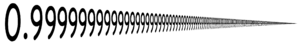 19合理安排111《小数加减法》易错题分享112《小数乘除法》易错题分享113班级联欢会活动设计114数学小调查，制作统计图115解决问题的策略—替换116数学游戏中的策略117钉子板上的多边形118整理复习1